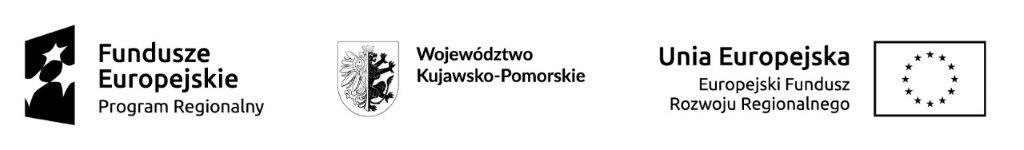 Toruń, 2023-09-22L.dz. SSM.DZP.200.83.2023dotyczy: postępowania o udzielenie zamówienia publicznego w trybie przetargu nieograniczonego na dostawę sprzętu i aparatury medycznej.W związku ze skierowanymi przez Wykonawcę w dniu 05.06.2023 r. pytaniami do SWZ Specjalistyczny Szpital Miejski im. M. Kopernika w Toruniu informuje o ich treści i udzielonych na nie odpowiedziach.Pytania:Część nr. 9- Zestaw monitorowania pacjenta1. Czy Zamawiający może doprecyzować, ile kardiomonitorów planuje zakupić w powyższym postępowaniu oraz czy w zestawie znajduję się stanowisko centralnego monitorowania?Ad.1 - 12. Pkt.9 Czy Zamawiający zrezygnuje z wymogu kompatybilności monitora z posiadaną centralą CMS Mindray? Powyższy zapis uniemożliwia złożenie oferty konkurencyjnej co w znaczący sposób ograniczą liczbę potencjalnych oferentów a tym bardziej, iż tytuł zamówienia wskazuje, iż zakup dotyczy zestawu monitorowania a nie tylko jednego kardiomonitora.Ad. 2Zamawiający podtrzymuje zapisy SWZ.3. Pkt.14 Czy Zamawiający dopuści do postępowania kardiomonitor z funkcją analizy arytmii w zakresie 26 zaburzeń wraz z możliwością konfiguracji alarmów w zakresie2 poziomów. Jednoczesna analiza sygnałów EKG i SpO2 w celu eliminacji fałszywych alarmów arytmii jest funkcją posiadaną przez jednego producenta kardiomonitorów tj. firmę Mindray i w znaczący sposób ogranicza konkurencję.Ad. 3Patrz modyfikacja SWZ.4. Pkt.22 Czy Zamawiający dopuści do przetargu kardiomonitor z funkcją analizy NIBP z ostatnich 24 godzin z informacją o wartościach ciśnienia; średniego, średniego za dnia, średniego w nocy, maksymalnego, minimalnego, procentowego przekroczenia górnego oraz dolnego limitu w granicach ustalonych alarmów?Ad. 4 Patrz modyfikacja SWZ.5. Pkt.26 Czy Zamawiający dopuści do postępowania kardiomonitor z sygnalizacją alarmową w zakresie 3 poziomów tj. Wysoki, średni oraz niski? W zależności od ustawionego priorytetu alarmu, monitor będzie sygnalizować w z odpowiednim tonem i głośnością.Ad. 5 Patrz modyfikacja SWZCzęść nr. 7- Defibrylator1. Pkt.12,13 Czy Zamawiający dopuści defibrylator z czasem pracy na akumulatorzemin. 240 minut monitorowania lub 120 defibrylacji z maksymalną energią 360J lub 280 defibrylacji z energią 200J? Jest niewielka różnica względem wymagań Zamawiającego i nie będzie miała wpływu na komfort eksploatacji.Ad. 1Zamawiający podtrzymuje zapisy SWZ.2. Pkt.16 Czy Zamawiający dopuści defibrylator z wydrukiem testu potwierdzającego jego wykonanie z wydrukiem danych: data/godzina, wynik testu z dostępnym archiwum przeprowadzonych testów z możliwością ponownego wydruku?Ad. 2Patrz modyfikacja SWZ.3. Pkt.20 Czy Zamawiający dopuści defibrylator bez możliwości rozbudowy o czujnikRKO?Ad. 3 Zamawiający podtrzymuje zapisy SWZ.4. Pkt.27 Czy Zamawiający dopuści defibrylator z pamięcią min. 100 pacjentów, min.72godzin trendów oraz ciągłym zapisem EKG z ostatnich 16 godzin?Ad. 4Zamawiający podtrzymuje zapisy SWZ.5. Pkt.39/40 Czy Zamawiający dopuści defibrylator z energią defibrylacji w trybie AED w zakresie 100-360J?Ad. 5Patrz modyfikacja SWZ.6. Pkt.47 Czy Zamawiający dopuści defibrylator z analizą arytmii realizowaną na podstawie monitorowanych w czasie rzeczywistym sygnałów EKG?Ad. 6Patrz modyfikacja SWZ.7. Pkt.54 Czy Zamawiający dopuści defibrylator z zakresem pomiarowym respiracji 0- 150 odd./min?Ad. 7Patrz modyfikacja SWZ.8. Pkt.61 Czy Zamawiający dopuści defibrylator z zakresem pomiarowym SpO2 20-254 uderz./min.?Ad. 8Patrz modyfikacja SWZ.9. Pkt.67 Czy Zamawiający dopuści defibrylator z zakresem pomiarowym NIBP 10-270 mmHg?Ad. 9Patrz modyfikacja SWZ.Część nr. 2- Ssak1. Pkt.4 Czy Zamawiający dopuści ssak jezdny z regulowanym zakresem siły ssania w zakresie 0-93 Kpa?2. Pkt.7 Czy Zamawiający dopuści ssak jezdny wyposażony w dwa zbiorniki 2 litrowe kompatybilne z wkładami jednorazowymi oraz współpracujące z jednym źródłem ssania zabezpieczonym filtrem hydrofobowym?3. Pkt.14 Czy Zamawiający dopuści ssak jezdny, którego waga wynosi 12 kg a zpodstawą jezdną 21kg?Ad. 1-3Patrz modyfikacja SWZ.W związku ze skierowanymi przez Wykonawcę w dniu 29.05.2023 r. pytaniami do SWZ Specjalistyczny Szpital Miejski im. M. Kopernika w Toruniu informuje o ich treści i udzielonych na nie odpowiedziach.Czy Zamawiający, dopuści do przetargu na zasadzie równoważności defibrylator fabrycznie nowy, nieużywany, niedemonstracyjny, nie powystawowy, przenośny z wbudowanym uchwytem transportowym o następujących parametrach:  Pytanie nr 1Ad.3. Defibrylator o wadze 8,6 kg z łyżkami do defibrylacji zewnętrznej, dwoma akumulatorami, rejestrator/drukarka, wbudowany uchwyt do przenoszenia.Ad.10. Defibrylator wyposażony w łyżki defibracyjne oraz nakładki pediatryczneAd.12. Zasilanie akumulatorowe: akumulatory litowo-jonowe zapewniające: Monitorowanie: 360 minut; Defibrylacja: wyładowania z energią 360 J – 420; Elektrostymulacja: 320 minut.Ad.14. Zasilanie i ładowanie akumulatorów bezpośrednio z sieci napięcia zmiennego 230 V (zasilacz w zestawie z defibrylatorem)Ad.15,16. Funkcja codziennego auto testu, bez potrzeby włączania urządzenia i bez udziału Użytkownika, z wydrukiem potwierdzającym jego wykonanie, zawierającym: datę, numer seryjny aparatu, wynik testu, godzina auto testu 03:00. Możliwość wykonania auto testu z wydrukiem i przesłaniem danych do działu technicznego, koordynatora medycznego (wymaga podłączenia modemu).Ad.17,18,19. Możliwość przesyłania raportów o pacjentach przy użyciu następujących metod: bezprzewodowe połączenie Bluetooth, bezpośrednie połączenie przewodowe między defibrylatorem a komputerem lub bramą i przesyłać dane za pośrednictwem połączenia przewodowego. Aparat jest zgodny z częścią 15 norm FCC, złącze szeregowe Komunikacja RS232; Dostępne napięcie +12 V. Po włączeniu defibrylatora jest tworzony zapis danych o pacjencie oznaczany bieżącą datą i godziną. Wszystkie zdarzenia i związane z nimi krzywe są zapisywane w postaci cyfrowej w zapisie danych o pacjencie w postaci raportów, które można drukować czy przesyłać do systemu LIFENET (wymaga podłączenia modemu oraz licencji CODESTAT), dostępnego w wewnętrznej sieci szpitalnej. Każdy zapis danych o pacjencie przechowywany w archiwum można wydrukować, przesłać, pobrać lub usunąć. Urządzenie przechwytuje i gromadzi w pamięci wewnętrznej dane pacjenta, zdarzenia (łącznie z krzywymi i uwagami) oraz zapisy krzywych ciągłych oraz zapisy impedancji pacjenta. Użytkownik może wybierać i drukować raporty oraz przenosić zapisane informacje za pomocą dostępnych metod komunikacji. Typy raportów: trzy formaty zapisu zdarzeń krytycznych CODE SUMMARY™: krótki, średni i długi; 12-odprowadzeniowe EKG z określeniami STEMI; Ciągły zapis krzywych (tylko transfer); Zestawienie trendów; Zestawienie parametrów życiowych; Raport migawkowy.Możliwość przesyłania raportów do systemu LIFENET dane zawierają następujące informacje: stan akumulatora, stan adaptera zasilania, informacje o użytkowaniu urządzenia, ustawienia konfiguracyjne produkcji, wyniki automatycznych testów.Ad.20. Defibrylator wyposażony w czujnik kapnometrii, obecnie jedyne rekomendowane i wiarygodne narzędzie oceny jakości prowadzonych uciśnięć klatki piersiowej podczas prowadzenia RKO (Wytyczne Resuscytacji Krążeniowo-Oddechowej ERC i AHA 2015)Ad.27. Urządzenie gromadzi w pamięci wewnętrznej dane pacjenta, zdarzenia (łącznie z krzywymi i uwagami) oraz zapisy krzywych ciągłych oraz zapisy impedancji pacjenta. Pojemność pamięci: Łączna pojemność to 360 minut ciągłego monitorowania EKG, 90 minut ciągłego monitorowania danych na wszystkich kanałach lub 400 pojedynczych zdarzeń z krzywymi.Ad.28. Aparat może przesyłać dane za pośrednictwem komunikacji przewodowej lub bezprzewodowej. Aparat jest zgodny z częścią 15 norm FCC. Dzięki takiemu połączeniu z defibrylatora do komputera, transmisja eliminuje możliwości potencjalnego zagubienia danych medycznych bez konieczności używania nośników w postaci karty pamięci lub pendrive.Ad.30. Kardiowersja elektryczna – synchronizacja z zapisem EKG z elektrod, kabla EKG, znacznik synchronizacji widoczny nad załamkiem R elektrokardiogramu. Należy mieć na uwadze, iż nie zaleca się używania synchronizowanych wyładowań z zastosowaniem łyżek jako źródła sygnału EKG, gdyż ich poruszenie może spowodować powstanie artefaktu, który będzie przypominał załamek R, co spowoduje uruchomienie wyładowania defibrylacyjnego w niewłaściwym czasieAd.31. Maksymalne opóźnienie między impulsem synchronizacji a dostarczeniem energii, po uaktywnieniu wyjścia, wynosi nie więcej niż 60 ms.Ad.32. Defibrylacja dwufazowa w trybie ręcznym i automatycznym w zakresie 2 - 360 J, dostępne 25 poziomów energii zew.,  programowane przez użytkownika wartości energii AED dla 1, 2, 3 defibrylacji z energią od 150 do 360J ; Tryb ręczny: Wybór energii: 2, 3, 4, 5, 6, 7, 8, 9, 10, 15, 20, 30, 50, 70, 100, 125, 150, 175, 200, 225, 250, 275, 300, 325 i 360 dżuli.Ad.36. : czas ładowania do energii maksymalnej 360 J w 10 sekund, maksymalny czas od ładowania do gotowości do wstrząsu 200 J w 7 sekund.Ad.39, 40. Tryb AED: automatyczna analiza EKG oraz generowane instrukcje zgodne z protokołem dotyczącym postępowania w przypadku pacjentów z zatrzymaniem, poziomy wyładowań z zakresu 150–360 J przy tym samym lub większym poziomie energii dla każdego kolejnego wyładowania krążenia.Ad.44. Wydzielony przycisk do bezpiecznego rozładowania defibrylatora w postaci pokrętła dialogowego z funkcją bezpiecznego rozładowania defibrylatora poprzez przyciśnięcie w/w pokrętła szybkiego wyładowania.Ad.45. Defibrylator wyposażony w system doradczy SAS (Shock Advisory System), stanowiący  system analizy EKG, w którym operator jest powiadamiany o wykryciu przez algorytm zapisu EKG wymagającego lub niewymagającego defibrylacji. System ten umożliwia osobom niewykwalifikowanym interpretację zapisu EKG w celu wykonania zabiegu ratującego życie u pacjentów, u których wystąpiło migotanie komór lub częstoskurcz komorowy bez tętna. System SAS mierzy impedancję klatki piersiowej. Gdy kontakt elektrod jest niewystarczający, AED wyświetla odpowiedni komunikat operatorowi.Ad.48. Zakres pomiaru częstości akcji serca w zakresie od 20 do 300 uderzeń na minutęAd.49. Rozmiar zapisu EKG: 4; 3; 2,5; 2; 1,5; 1; 0,5; 0,25 cm/mV (ustawione na 1 cm/mV w przypadku 12-odprowadzeniowego)AD.51 Złącze pacjenta typu CF, zabezpieczone przed defibrylacjąAd.52. Monitor/defibrylator jako kompletny system do intensywnej terapii kardiologicznej podczas stosowania zarówno podstawowych, jak i zaawansowanych czynności ratujących życie. Konstrukcja urządzenia zawiera wiele innowacyjnych rozwiązań klinicznych i technicznych. Monitor/defibrylator wyposażony w zaawansowaną pomoc w terapii pacjentów z OZW— łatwe uzyskanie badania 12-odprowadzeniowego EKG przed leczeniem, wykorzystanie do ciągłego monitorowania w tle wszystkich 12 odprowadzeń oraz alarmowanie o zmianach za pośrednictwem unikatowej funkcji śledzenia tendencji zmian odcinka ST. W połączeniu z internetową technologią zarządzania teletransmisjami LIFENET STEMI, umożliwia automatyczne i jednoczesne przesyłanie najważniejszych danych o pacjencie w całym regionie, również do aktualnego systemu teleinformatycznego szpitala.Ad.53-56. Defibrylator wyposażony w czujnik kapnometrii, obecnie jedyne rekomendowane i wiarygodne narzędzie oceny jakości prowadzonych uciśnięć klatki piersiowej podczas prowadzenia RKO (Wytyczne Resuscytacji Krążeniowo-Oddechowej ERC i AHA 2015)Zakres pomiaru ciśnienia parcjalnego CO2: 0 do 99 mmHg (0 do 13,2 kPa). Dokładność pomiaru częstości oddechów 0 do 70 oddechów na minutę: ±1 oddech na minutę; 71 do 99 oddechów na minutę: ±2 oddechy na minutę. Monitor EtCO2 oferuje: alarmy wysokiego i niskiego poziomu EtCO2, sterowane przez uaktywnienie funkcji ALARMY, alarm FiCO2 (wdychanego CO2), alarm – bezdech (automatyczny)Ad.59. Tempo stymulacji: od 40 do 170 stymulacji na minutę, Dokładność tempa stymulacji: ±1,5% dla całego zakresuAd.60,61.  Wyświetlany przedział saturacji: „<50” w przypadku poziomu poniżej 50%; od 50 do 100%. Dokładność saturacji: 70–100% (brak danych dla wartości z przedziału 0–69%)Pacjenci dorośli/ dzieci: ±2 cyfry (w warunkach bezruchu) ±3 cyfry (w warunkach ruchu)Dynamiczny wykres słupkowy siły sygnału; Ton tętna podczas wykrycia pulsacji SpO2Przedział częstości tętna: od 25 do 240 uderzeń/minutęAd.66,67,68. Pomiar nieinwazyjny ciśnienia krwi (NIBP) w trybie ręcznym i automatycznym; Zakres pomiaru ciśnienia skurczowego: od 30 do 255 mmHg, Zakres pomiaru ciśnienia rozkurczowego: od 15 do 220 mmHg, Zakres pomiaru średniego ciśnienia tętniczego: od 20 do 235 mmHg, Dokładność pomiaru ciśnienia krwi: ±5 mmHg; Odstęp czasu przy pomiarach automatycznych: do wyboru przez użytkownika, od 2 min do 60 min.Odpowiedź na pytanie nr 1Patrz modyfikacja SWZ.Pytanie nr 2W pkt.15. Zamawiający opisał wymóg : „…codziennie wykonywanego testu bez włączenia defibrylatora przy zamontowanym akumulatorze, łyżkach i podłączeniu do sieci elektrycznej (pełny test).”. Czy w związku z zamieszczonym opisem zamawiający wymaga, by codzienny auto test był wykonywany w następujących trybach:  pracy akumulatorowej, akumulatorowo-sieciowej i sieciowej?Odpowiedź na pytanie nr 2Zgodnie z SWZ.Pytanie nr 3Zamawiający w punkcie 16. specyfikacji warunków zamówienia, opisał: „Wydruk testu potwierdzającego jego wykonanie. Na wydruku: data/godzina, numer seryjny aparatu, wynik testu. Dostępne archiwum przeprowadzonych testów z możliwością ponownego wydruku.”.  Czy w związku z przytoczonym parametrem Zamawiający wymaga, aby wykonanie auto testu odbywało się z wydrukiem i przesłaniem danych o działu technicznego lub koordynatora medycznego poprzez teleinformatyczny system szpitalny Lifenet.Odpowiedź na pytane nr 3Zgodnie z SWZ.Pytanie nr 4Ad.19. Czy Zamawiający będzie wymagał aby zapis danych odbywał się za pomocą transmisji: drogą bezprzewodową (Bluetooth, modem) lub bezpośrednie połączenie przewodowe z defibrylatora do komputera PC. Dzięki takiemu połączeniu z defibrylatora do komputera, transmisja eliminuje możliwości potencjalnego zagubienia danych medycznych bez konieczności używania nośników w postaci karty pamięci lub pendrive.Odpowiedź na pytanie nr 4Zgodnie z SWZ.Pytanie nr 5Ad.37. Zamawiający we wskazanym punkcie opisał tryb defibrylacji półautomatycznej AED. Czy w związku z tym Zamawiający wymaga, by urządzenie posiadało zabezpieczenie w celu wykrywania ruchu pacjenta podczas oceny jego stanu? Tryb AED jest wykorzystywany przez osoby nieposiadające wystarczającej biegłości w posługiwaniu się defibrylatorem manualnym. Opisana funkcjonalność zwiększa pewność poprawnego, bezpiecznego użycia defibrylatora przez osoby korzystające z opisanego trybuFunkcja monitorowania resuscytacjiOdpowiedź na pytanie nr 5
Zgodnie z SWZ.Pytanie nr 6Ad.20. Czy w związku z tym, że nie ma jednoznacznych badań wykazujących poprawę przeżywalności pacjentów u których monitorowano jakość uciśnięć klatki piersiowej opisanym przez Zamawiającego rozwiązaniem (działanie tego typu czujników jest obarczone bardzo dużym błędem pomiarowym – opisano w przytoczonych wytycznych Resuscytacji Krążeniowo-Oddechowej ERC i AHA 2015), Zamawiający zrezygnuje z tego parametru?Odpowiedź na pytanie nr 6Zgodnie z SWZ.Dnia 22.09.2023 r. odpowiedzi na pytania zamieszczono na stronie prowadzonego postępowania.